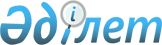 О внесении изменения в постановление Правительства Республики Казахстан от 29 июля 2018 года № 395 "Об утверждении Комплексного плана по борьбе с онкологическими заболеваниями в Республике Казахстан на 2018 – 2022 годы"Постановление Правительства Республики Казахстан от 29 декабря 2020 года № 904.
      Правительство Республики Казахстан ПОСТАНОВЛЯЕТ:
      1. Внести в постановление Правительства Республики Казахстан от 29 июня 2018 года № 395 "Об утверждении Комплексного плана по борьбе с онкологическими заболеваниями в Республике Казахстан на 2018 – 2022 годы" следующее изменение:
      Комплексный план по борьбе с онкологическими заболеваниями в Республике Казахстан на 2018 – 2022 годы, утвержденный указанным постановлением, изложить в новой редакции согласно приложению к настоящему постановлению.
      2. Министерству здравоохранения Республики Казахстан и акиматам областей, городов республиканского значения и столицы принять меры, вытекающие из настоящего постановления.
      3. Настоящее постановление вводится в действие со дня его подписания. Комплексный план по борьбе с онкологическими заболеваниями в Республике Казахстан на 2018 – 2022 годы
      Примечание:
      *ежегодные объемы финансирования будут определяться при финансировании государственного бюджета или уточнении на соответствующие финансовые годы, исходя из возможности доходной части государственного бюджета при предоставлении подтверждающих документов
      Расшифровка аббревиатур:
					© 2012. РГП на ПХВ «Институт законодательства и правовой информации Республики Казахстан» Министерства юстиции Республики Казахстан
				
      Премьер-Министр
Республики Казахстан 

А. Мамин
Приложение
к постановлению Правительства
Республики Казахстан
от 29 декабря 2020 года № 904Утвержден
постановлением Правительства
Республики Казахстан
от 29 июня 2018 года № 395
№ п/п

Наименование мероприятий

Форма

завершения

Ответственные за исполнение

Сроки проведения

Предполагаемые расходы, тыс. тенге

Источники финансирования,

примечания

2018

2019

2020

2021

2022

всего

1

2

3

4

5

6

7

8

9

10

11

12

Направление I. Профилактика и управление факторами риска

Раздел 1. Развитие профилактики онкологических заболеваний

1
1
2
3
4
4
5
6
6
7
7
8
8
9
10
10
11
11
11
12
2
2
Обеспечить проведение и мониторинг мероприятий по повышению информированности населения по профилактике и лечению онкологических заболеваний, в том числе с применением современных методов диагностики и лечения 
информация в МЗ
акиматы областей, городов республиканского значения и столицы
акиматы областей, городов республиканского значения и столицы
2019 – 2022

годы
 

не требуется
3
3
Проработать внедрение рекомендаций Европейского кодекса борьбы против онкологических заболеваний в учебно-воспитательный процесс организаций среднего образования 
информация в МЗ
МОН, АО "НАО имени И. Алтынсарина" (по согласованию)
МОН, АО "НАО имени И. Алтынсарина" (по согласованию)
сентябрь 2019 года
 

не требуется
4
4
Предусмотреть включение семинаров, лекций и круглых столов по изучению рекомендаций Европейского кодекса борьбы против онкологических заболеваний для педагогических работников в план работы в межкурсовой период
семинары, круглые столы, лекции
МОН, АО "НЦПК "Өрлеу" (по согласованию)
МОН, АО "НЦПК "Өрлеу" (по согласованию)
сентябрь 2019 года
 

не требуется

 
5
5
Провести мониторинг внедрения рекомендаций Европейского кодекса борьбы против онкологических заболеваний в учебно - воспитательный процесс организаций среднего образования
информация в МЗ
МОН, АО "НЦПК "Өрлеу" (по согласованию)
МОН, АО "НЦПК "Өрлеу" (по согласованию)
2020 – 2022 годы
 

не требуется

 
6
6
Обеспечить профилактику онкологических заболеваний, вызванных инфекциями, путем:
1) проведения информационной кампании о необходимости вакцинации от вируса папилломы человека;
2) увеличения охвата вакцинацией от вирусного гепатита "В" не менее 95 % от целевой группы;

3) информирования о добровольной вакцинации подростков от вируса папилломы человека с охватом не менее 70 % подростков в возрасте 9 лет
информация в МЗ
акиматы областей, городов республиканского значения и столицы
акиматы областей, городов республиканского значения и столицы
2018 – 2022 годы
в пределах предусмотренных средств РБ 070-101
7
7
Обеспечить контроль за реализацией мероприятий по снижению воздействия канцерогенных факторов на рабочем месте
отчет
МЗ, МТСЗН, акиматы областей, городов республиканского значения и столицы
МЗ, МТСЗН, акиматы областей, городов республиканского значения и столицы
2018 – 2022 годы
не требуется
8
8
Обеспечить мониторинг снижения влияния канцерогенной нагрузки на объекты окружающей среды (воздух, воду, почву, продукты питания)
отчет
МЗ, акиматы областей, городов республиканского значения и столицы
МЗ, акиматы областей, городов республиканского значения и столицы
2018 – 2022 годы
не требуется
9
9
Обеспечить реализацию мероприятий по сотрудничеству с неправительственными организациями в части проведения совместных мероприятий (акций, круглых столов, конференций и др.) по профилактике и ранней диагностике онкологических заболеваний
информация в МЗ
акиматы областей, городов республиканского значения и столицы
акиматы областей, городов республиканского значения и столицы
2018 – 2022

годы
 

не требуется
Раздел 2. Повышение эффективности онкологических скрининговых осмотров

10
10
Расширить и обеспечить охват целевых групп при 
проведении отдельных скрининговых осмотров (рака шейки матки, рака молочной железы, колоректального рака):
Рак молочной железы:

2019 год – 60 %,
2020 год – 70 %,
2021 год – 80 %, 

2022 год – 90 % 

Рак шейки матки:
2019 – 2022 годы – 80 %

Колоректальный рак:
2019 год – 60 %,
2020 год – 70 %,
2021 год – 80 %, 

2022 год – 90 % 
информация в МЗ
акиматы областей, городов республиканского значения и столицы
акиматы областей, городов республиканского значения и столицы
2019 – 2022 годы
265 173
265 173
558 894
558 894
852 405
1 155 175
1 155 175
2 831 646
2 831 646
2019 год – 

РБ 067-100;

 

2020 – 2022 годы – за счет средств ОСМС
2019 год – 

РБ 067-100;

 

2020 – 2022 годы – за счет средств ОСМС
11

 
11

 
Проработать вопрос по внедрению солидарной ответственности при прохождении и проведении онкологических скрининговых осмотров граждан и медицинских организаций 
информация в Правительство
МЗ, акиматы областей, городов республиканского значения и столицы
МЗ, акиматы областей, городов республиканского значения и столицы
январь 2019 года
не требуется
не требуется
12
12
Доукомплектовать медицинские организации необходимым оборудованием для проведения углубленной диагностики при
скрининговых исследованиях на раннее выявление рака молочной железы (цифровые маммографы в Алматинской, Кызылординской, Северо-Казахстанской областях, г. Алматы, г. Шымкент), колоректального рака (эндовидеостойки с колоноскопами в Актюбинской, Атырауской, Карагандинской, Кызылординской, Мангистауской, Северо-Казахстанской областях)
дорожная карта
акиматы областей, городов республиканского значения и столицы
акиматы областей, городов республиканского значения и столицы
2019 – 2022 годы
в пределах предусмотренных средств МБ

 
в пределах предусмотренных средств МБ

 
Направление II. Высокоэффективная ранняя диагностика

13
13
Повысить доступность проведения ПЭТ - исследований онкологическим больным за счет: 
информация в Правительство
МЗ, акиматы областей, городов республиканского значения и столицы
МЗ, акиматы областей, городов республиканского значения и столицы
2019 – 2022 годы
2 539 493
2 539 493
2 550

553
2 550

553
2 523 444
2 149 502
2 149 502
9 762

992
9 762

992
РБ 067-100

 
РБ 067-100

 
13
13
увеличения услуг по проведению ПЭТ - исследований
информация в Правительство
МЗ, акиматы областей, городов республиканского значения и столицы
МЗ, акиматы областей, городов республиканского значения и столицы
2019 – 2022 годы
2 539 493
2 539 493
2 550

553
2 550

553
2 523 444
2 149 502
2 149 502
9 762

992
9 762

992
РБ 067-100

 
РБ 067-100

 
13
13
организации ПЭТ –центров в Восточно-Казахстанской, Актюбинской областях, КазНИИОиР, городах Нур-Султане (ННОЦ), Шымкенте
информация в Правительство
МЗ, акиматы областей, городов республиканского значения и столицы
МЗ, акиматы областей, городов республиканского значения и столицы
2019 – 2022 годы
 

ГЧП
 

ГЧП
14
14
Дооснастить Центр ядерной медицины КазНИИОиР системой экспертного класса – гаммакамерой
информация в Правительство
МЗ, КазНИИОиР (по согласованию)
МЗ, КазНИИОиР (по согласованию)
2020 год
ГЧП
ГЧП
15
15
Включить в стандарт организации оказания онкологической помощи методы радионуклидной диагностики и терапии при онкологических заболеваниях
приказ
МЗ
МЗ
2021 – 2022 годы
не требуется

 
не требуется

 
16
16
Повысить доступность диагностических исследований, доукомплектовав медицинским оборудованием, в том числе:
информация в МЗ
акиматы областей, городов республиканского значения и столицы
акиматы областей, городов республиканского значения и столицы
2019 – 2022 годы
 

1 069 858
 

1 069 858
738 392
738 392
1 592 804
1 592 804
1 592 804
4 993 858
4 993 858
2019 год – РБ 067-100

2020 – 2022 годы – за счет средств ОСМС
2019 год – РБ 067-100

2020 – 2022 годы – за счет средств ОСМС
16
16
ОО/Ц в 4-х регионах цифровыми рентген аппаратами на 3 рабочих места
 
акиматы

Мангистауской, Западно-Казахстанской, Алматинской, Атырауской областей
акиматы

Мангистауской, Западно-Казахстанской, Алматинской, Атырауской областей
2019 – 2022 годы
 

ГЧП/в пределах предусмотренных средств МБ
 

ГЧП/в пределах предусмотренных средств МБ
16
16
 ОО/Ц в 4-х регионах магнитно-резонансными томографами для диагностики
акиматы

Атырауской, Восточно- Казахстанской, Северо-Казахстанской областей, города Нур-Султана
акиматы

Атырауской, Восточно- Казахстанской, Северо-Казахстанской областей, города Нур-Султана
2019 – 2022 годы
 

ГЧП/ в пределах предусмотренных средств МБ
 

ГЧП/ в пределах предусмотренных средств МБ
16
16
 ОО/Ц в 4-х регионах оборудованием для телепатологии с последующим созданием единой сети
акиматы Актюбинской, Атырауской Жамбылской, Мангистауской областей
акиматы Актюбинской, Атырауской Жамбылской, Мангистауской областей
2019 – 2022 годы
 

ГЧП/ в пределах предусмотренных средств МБ
 

ГЧП/ в пределах предусмотренных средств МБ
ОО/Ц в 4-х регионах и КазНИИОиР оборудованием для гистологической и иммуногистохимической диагностики
акиматы Жамбылской, Кызылординской, Южно-Казахстанской областей, города Нур-Султана, КазНИИОиР (по согласованию)
акиматы Жамбылской, Кызылординской, Южно-Казахстанской областей, города Нур-Султана, КазНИИОиР (по согласованию)
2019 – 2022 годы
ГЧП/ в пределах предусмотренных средств МБ
ГЧП/ в пределах предусмотренных средств МБ
расширить

 доступность клинико-диагностических услуг (КТ, МРТ) пациентов с подозрением на онкологические заболевания
акиматы областей, городов республиканского значения и столицы
акиматы областей, городов республиканского значения и столицы
2019 – 2022 годы
1 069 858
1 069 858
738 392
738 392
1 592 804
1 592 804
1 592 804
4 993 858
4 993 858
2019 год – РБ 067-100;

2020 – 2022 годы – за счет средств ОСМС
2019 год – РБ 067-100;

2020 – 2022 годы – за счет средств ОСМС
17
17
Обеспечить охват гистологической иммуногистохимической диагностикой в регионах в соответствии с потребностью населения 
отчет
акиматы областей, городов республиканского значения и столицы
акиматы областей, городов республиканского значения и столицы
2019 – 2022 годы
в пределах предусмотренных средств

РБ 067-100
в пределах предусмотренных средств

РБ 067-100
18
18
Разработать новые методы молекулярно – генетического тестирования опухолей основных локализаций (рака легкого, колоректального рака, меланома) и утвердить тарифы
приказ
МЗ
МЗ
2019 год
 

не требуется
 

не требуется
19
19
Обеспечить охват молекулярно - генетической и молекулярно – биологической диагностикой в регионах в соответствии с потребностью населения, не менее 10 % трудно диагностируемых случаев
отчет
МЗ, КазНИИОиР (по согласованию)
МЗ, КазНИИОиР (по согласованию)
2019 – 2022

годы
 

279 448
 

279 448
345 113
345 113
309 468
309 468
309 468
1 243 497
1 243 497
РБ 067-100
РБ 067-100
20
20
Организовать телемедицинское консультирование онкологических больных во всех регионах путем оснащения онкологических организаций оборудованием для телеконсультаций (второе мнение, заочное консультирование, телескрининг и т.д.), в том числе международное телеконсультирование
график телемедицинского консультирования
акиматы областей, городов республиканского значения и столицы
акиматы областей, городов республиканского значения и столицы
2019 – 2022 

годы
 

ГЧП/ в пределах предусмотренных средств МБ

 
 

ГЧП/ в пределах предусмотренных средств МБ

 
21
21
Организовать и внедрить международные телеконсультации биообразцов опухолей через систему телепатологии
график международных

телеконсульта

ций
акиматы областей, городов республиканского значения и столицы
акиматы областей, городов республиканского значения и столицы
2019 – 2022 годы
121 309
121 309
192 127
192 127
294 897
294 897
294 897
903 230
903 230
РБ 067-100
РБ 067-100
Направление III. Внедрение интегрированной модели оказания онкологической помощи

Раздел 1. Совершенствование нормативно-правовой базы и механизмов финансирования

22
22
Обеспечить совершенствование стандарта организации оказания онкологической помощи
приказ
МЗ
МЗ
IV квартал 2018 года
не требуется

 
не требуется

 
23
23
Обеспечить совершенствование стандарта организации оказания медицинской реабилитации 
приказ
МЗ
МЗ
IV квартал 2019 года
 

не требуется
 

не требуется
24
24
Обеспечить совершенствование клинических протоколов диагностики и лечения онкологических заболеваний с учетом наилучших международных практик
клинические протоколы диагностики и лечения
МЗ
МЗ
2018 – 2019 годы
не требуется
не требуется
25
25
Пересмотреть формы, предназначенные для сбора административных данных в области здравоохранения, в части включения статистических показателей по онкологии в соответствии с международными стандартами
приказ
МЗ
МЗ
I квартал 2019 года
не требуется
не требуется
26
26
Предусмотреть возмещение затрат на оказание онкологической помощи по клинико-затратным группам и пересмотреть тарифы
приказ
МЗ
МЗ
2019 год
не требуется

 
не требуется

 
27
27
Проработать вопрос механизма возмещения затрат за проживание иногородних пациентов в пансионатах при проведении амбулаторного лечения, в том числе в рамках ГЧП
предложение в Правительство
МЗ
МЗ
2019 год
не требуется

 
не требуется

 
28
28
Внедрить мотивационный компонент для повышения эффективности выявления онкопатологии на ранних стадиях
приказ
МЗ
МЗ
2020 – 2021 годы
в пределах предусмотренных средств

РБ 067-100
в пределах предусмотренных средств

РБ 067-100
29
29
Разработать и внедрить методику планирования услуг в онкологии и гематологии, в том числе в части расчета потребности химиотерапии
методические рекомендации
МЗ, акиматы областей, городов республиканского значения и столицы
МЗ, акиматы областей, городов республиканского значения и столицы
I квартал 2019 года
не требуется

 
не требуется

 
Раздел 2. Повышение качества оказания онкологической помощи

30
30
Принять меры по функционированию Национального научного онкологического центра в городе Нур-Султане (ННОЦ) в соответствии с международными рекомендациями
информация в Правительство
МЗ, МФ, ННОЦ
МЗ, МФ, ННОЦ
2018 – 2022 годы
в пределах предусмотренных средств РБ 053-114
в пределах предусмотренных средств РБ 053-114
31
31
Реализовать комплекс мер по повышению доступности лучевой терапии онкологическим больным в соответствии с 
международными стандартами, в том числе:
отчет
акиматы областей, городов республиканского значения и столицы
акиматы областей, городов республиканского значения и столицы
2019 – 2022 годы
 

3 233 663
 

3 233 663
1 255 579
1 255 579
1 486 908
1 486 908
1 486 908
7 463 058
7 463 058
РБ 067-100
РБ 067-100
31
31
установить линейные ускорители (в ОО/Ц Западно-Казахстанской, Жамбылской, Карагандинской, Мангистауской, Павлодарской областях, г. Шымкенте, КазНИИОиР)
 

2019 – 2022

годы
 

1 800 000
 

1 800 000
 

1 800

000
 

1 800

000
ГЧП/ в пределах предусмотренных средств МБ,

 РБ 053-116
ГЧП/ в пределах предусмотренных средств МБ,

 РБ 053-116
31
31
установить компьютерные томографы с функцией виртуальной симуляции (в ОО/Ц Западно-Казахстанской, Жамбылской, Карагандинской, Мангистауской, Павлодарской областях, г. Шымкенте,

КазНИИОиР 
 

2019 – 2022

годы
 

ГЧП/ в пределах предусмотренных средств МБ, 

РБ (1) 053-116
 

ГЧП/ в пределах предусмотренных средств МБ, 

РБ (1) 053-116
31
31
внедрить новые методы брахитерапии при отдельных локализациях онкологических заболеваний (в НАО ЗКМУ имени М. Оспанова, 

г. Семей, г. Нур-

Султане, г. Алматы, Карагандинской области)
2019 – 2022 годы
не требуется
не требуется
31
31
увеличить объем услуг высокотехнологичной лучевой терапии
 

2019 – 2022 годы
1 433 663
1 433 663
1 255 579
1 255 579
1 486 908
1 486 908
1 486 908
5 663 058
5 663 058
РБ 067-100

 
РБ 067-100

 
32
32
Обеспечить сервисное обслуживание парка лучевых аппаратов и диагностического оборудования в ОД/Ц
отчет
акиматы областей, городов республиканского значения и столицы
акиматы областей, городов республиканского значения и столицы
2019 – 2022 годы
433 018
433 018
318 861
318 861
324 597
324 597
324 597
1 401

073
1 401

073
РБ 067-100

 
РБ 067-100

 
33
33
Установить оборудование для кабинетов центрального разведения с целью обеспечения безопасности и рационального использования химиотаргетных лекарственных средств и цитостатиков НАО ЗКМУ имени М. Оспанова,

КазНИИОР

(2 аппарата)
информация в МЗ
НАО ЗКМУ имени М. Оспанова,

КазНИИОР
НАО ЗКМУ имени М. Оспанова,

КазНИИОР
2019 – 2020 годы
за счет собственных средств

 
за счет собственных средств

 
34
34
Внедрить инновационные методы лечения в онкологии в части:
минимально инвазивной хирургии путем

установки видеокомплексов в НАО "ЗКМУ имени М. Оспанова,

Алматинской, Восточно- Казахстанской (г. Усть-

Каменогорск, г. Семей),

Костанайской, Мангистауской, Павлодарской, Северо-Казахстанской областях, 

г. Нур-Султане, 

г. Шымкенте
информация в МЗ
акиматы областей, городов республиканского значения и столицы,

КазНИИОиР, НАО "ЗКМУ имени М. Оспанова" (по согласованию)
акиматы областей, городов республиканского значения и столицы,

КазНИИОиР, НАО "ЗКМУ имени М. Оспанова" (по согласованию)
2019 – 2022 годы
 

ГЧП/ в пределах предусмотренных средств МБ /

собственные средства

 
 

ГЧП/ в пределах предусмотренных средств МБ /

собственные средства

 
34
34
радионуклидной терапии в КазНИИОиР, ННОЦ, г. Семей
34
34
интраоперационной лучевой терапии путем установки аппаратов
в КазНИИОиР
ГЧП/

собственные средства
ГЧП/

собственные средства
34
34
гипертермической интраперитонеальнойхимиоперфузии путем установки аппаратов в КазНИИОиР
 

ГЧП/

собственные средства
 

ГЧП/

собственные средства
микрохирургической нейроонкологии путем установки нейрохирургической навигационной системы в КазНИИОиР
 

ГЧП/

собственные средства
 

ГЧП/

собственные средства
радиочастотной абляции путем установки систем в ОО/Ц НАО "ЗКМУ имени М. Оспанова, Карагандинской, Кызылординской, Павлодарской, Северо-Казахстанской областях, г. Шымкенте,

КазНИИОиР
 

ГЧП/МБ/

собственные средства
 

ГЧП/МБ/

собственные средства
электрохимиотерапии путем установки
 систем в КазНИИОиР
 

ГЧП/

собственные средства
 

ГЧП/

собственные средства
гипертермии путем установки аппаратов в КазНИИОиР
ГЧП/

собственные средства
ГЧП/

собственные средства
конфокальной микроскопии путем установки аппаратов в КазНИИОиР
ГЧП/

собственные средства
ГЧП/

собственные средства
35
35
Организовать стерильные блоки для трансплантации гемопоэтических стволовых клеток
акт выполненных работ
МЗ
МЗ
2020 – 2021 годы
 

ГЧП
 

ГЧП
Раздел 3. Совершенствование организации оказания онкологической помощи

36
36
Проработать вопрос по строительству многопрофильных клиник с онкологическими центрами в регионах (Алматинской, Атырауской, Кызылординской, Мангистауской,
областях, 

г. Шымкенте), в том числе с привлечением ГЧП
предложения в МЗ
акиматы Алматинской, Атырауской, Кызылординской, Мангистауской областей, 

г. Шымкента
акиматы Алматинской, Атырауской, Кызылординской, Мангистауской областей, 

г. Шымкента
2018 год
 

не требуется
 

не требуется
37
37
Привести в соответствие с перспективными планами регионов сеть организаций здравоохранения, оказывающих онкологическую помощь
постановление
акиматы областей, городов республиканского значения и столицы
акиматы областей, городов республиканского значения и столицы
2018 – 2022 годы
 

не требуется

 
 

не требуется

 
38
38
Принять меры по расширению количества пансионатов для амбулаторного лечения онкологических больных
информация в МЗ
акиматы областей, городов республиканского значения и столицы
акиматы областей, городов республиканского значения и столицы
2019 – 2022 годы
 

ГЧП/ в пределах предусмотренных средств МБ

 
 

ГЧП/ в пределах предусмотренных средств МБ

 
Раздел 4. Развитие паллиативной помощи

39
39
Создать мобильные бригады паллиативной помощи 

(врач, психолог,
социальный работник, средний медработник) 

для повышения доступности помощи в амбулаторных условиях
информация в МЗ
акиматы областей, городов республиканского значения и столицы, КАПП (по согласованию)
акиматы областей, городов республиканского значения и столицы, КАПП (по согласованию)
2019 – 2022 годы
199 385
199 385
307 256
307 256
257 031
257 031
257 031
1

020 703
1

020 703
РБ 067-100/ОСМС

 
РБ 067-100/ОСМС

 
40
40
Подготовить тренеров по паллиативной помощи и противоболевой терапии 
план
МЗ, акиматы областей, городов республиканского значения и столицы, КАПП (по согласованию)
МЗ, акиматы областей, городов республиканского значения и столицы, КАПП (по согласованию)
2018 – 2022 годы
 

в пределах предусмотренных средств РБ

 
 

в пределах предусмотренных средств РБ

 
41
41
Обучить специалистов методике ступенчатого обезболивания пациентов, нуждающихся в паллиативной помощи
план
акиматы областей, городов республиканского значения и столицы, КАПП (по согласованию)
акиматы областей, городов республиканского значения и столицы, КАПП (по согласованию)
2018 – 2022 годы
 

не требуется

 
 

не требуется

 
42
42
Разработать методические рекомендации по обучению членов семей пациентов, нуждающихся в паллиативной помощи, в
рамках социальных заказов путем привлечения НПО
методические рекомендации
МЗ, КАПП (по согласова

нию)
МЗ, КАПП (по согласова

нию)
2019 год
не требуется

 
не требуется

 
43
43
Разработать и утвердить тариф паллиативной помощи в онкологии и гематологии и реализовать комплекс мер по реализации данного вида услуг, в том числе с привлечением ГЧП
приказ
МЗ, акиматы областей, городов республиканского значения и столицы
МЗ, акиматы областей, городов республиканского значения и столицы
IV квартал 2019 года
не требуется

 
не требуется

 
Раздел 5. Цифровизация онкологической помощи

44
44
Модернизировать информационную систему ЭРОБ в части создания функционалов: "рецидив", "прогрессирование" "паллиативная помощь", "скрининговый регистр", "гематологический портал" и обеспечить интеграцию с медицинскими информационными системами
информация в Правительство
МЗ
МЗ
IV квартал 2018 года
РБ 001-104
РБ 001-104
45
45
Модернизировать медицинские информационные системы в части учета и обработки данных онкологических больных и скрининговых исследований
информация в Правительство
МЗ

акиматы областей, городов республиканского значения и столицы
МЗ

акиматы областей, городов республиканского значения и столицы
2020 – 2022 годы
в рамках

РБ 001-104
в рамках

РБ 001-104
46
46
Обеспечить архивацию цифровой информации онкологических больных за
счет оснащения в НАО "ЗКМУ имени М. Оспанова, Акмолинской, Алматинской (г. Талдыкорган, ГКП на ПХВ "Алматинский региональный онкологический диспансер"), Атырауской, Восточно-Казахстанской (г. Усть-Каменогорск, г. Семей), Жамбылской, Западно-Казахстанской, Костанайской, Кызылординской, Мангистауской, Павлодарской, Северо-Казахстанской, Туркестанской областях, г. Алматы, г. Нур-Султане ПАКС - системами (центр хранения и обработки медицинской информации с размещением центрального сервера на базе КазНИИОиР)
информация в Правительство
МЗ,

акиматы областей, городов республиканского значения и столицы, КазНИИОиР, НАО "ЗКМУ имени М. Оспанова"
МЗ,

акиматы областей, городов республиканского значения и столицы, КазНИИОиР, НАО "ЗКМУ имени М. Оспанова"
2019 – 2022 годы
ГЧП/ в пределах предусмотренных средств МБ

 
ГЧП/ в пределах предусмотренных средств МБ

 
47
47
Разработать и внедрить интерактивное приложение "Онкотест" для экспресс - 

диагностики онкологических заболеваний и повышения информированности населения
мобильное приложение
МЗ
МЗ
2019 – 2020 годы
ГЧП
ГЧП
Направление IV. Развитие кадрового потенциала и науки

48
48
Провести обучение медицинских работников ПМСП по вопросам профилактики, ранней диагностики и паллиативной помощи
дорожная карта
акиматы областей, городов республиканского значения и столицы
акиматы областей, городов республиканского значения и столицы
2018 – 2022 годы
не требуется
не требуется
49
49
Внести в номенклатуру медицинских и фармацевтических специальностей специальность "Ядерная медицина" 
предложения в МОН
МЗ
МЗ
2021 год
не требуется

 
не требуется

 
50
50
Провести экспертизу образовательных программ подготовки кадров в области онкологии
информация в Правительство
МЗ, ассоциация "Казахстанский медицинский совет" (по согласованию)
МЗ, ассоциация "Казахстанский медицинский совет" (по согласованию)
2021 год
не требуется
не требуется
51
51
Модернизация симуляционного центра КазНМУ для трансферта инновационных технологий (оборудование для обучения по минимальной 

инвазивной хирургии)
информация в Правительство
МЗ
МЗ
2019 – 2022 годы
ГЧП
ГЧП
52
52
Обеспечить развитие международного научного сотрудничества по изучению рака
конференции, экспертная оценка клинических протоколов диагностики и лечения
МЗ, МОН
МЗ, МОН
2018 – 2022 годы
в пределах предусмотренных средств
в пределах предусмотренных средств
53
53
Обеспечить оборудованием для развития персонализированной медицины в онкологии (виварий, биобанк) и оборудованием для генотипирования биологических образцов в рамках планируемых научных программ
информация в Правительство
МЗ, МОН
МЗ, МОН
2019 – 2022 годы
ГЧП
ГЧП
Всего
0
0
8 141 346
8 141 346
6 266 775
6 266 775
7 641 554
7 570 382 
7 570 382 
29 620 057 
29 620 057 
По годам

Всего, республиканский бюджет *, (тыс. тенге)

2018
0
2019
8 141 346
2020
6 266 775
2021
7 641 554
2022 
7 570 382
Итого
29 620 057
МИОР
–
Министерство информации и общественного развития Республики Казахстан
АО "НЦПК "Өрлеу"
–
акционерное общество "Национальный центр повышения квалификации "Өрлеу"
МОН
–
Министерство образования и науки Республики Казахстан
МЗ
–
Министерство здравоохранения Республики Казахстан
МТСЗН
–
Министерство труда и социальной защиты населения Республики Казахстан
МБ
–
местный бюджет
КТ
–
компьютерный томограф
КазНИИОиР
–
акционерное общество "Казахский научно-исследовательский институт онкологии и радиологии"
МФ
–
Министерство финансов Республики Казахстан
КАПП
–
 общество юридических лиц "Казахстанская ассоциация паллиативной помощи"
НАО "ЗКМУ имени – 

М. Оспанова"
некоммерческое акционерное общество "Западно-Казахстанский медицинский университет имени М. Оспанова"
ГЧП
–
государственно-частное партнерство
МРТ
–
магнитно-резонансный томограф
ПМСП
–
организации первичной медико-санитарной помощи
ЭРОБ
–
Электронный регистр онкологических больных
ОО/Ц
–
онкологические организации/центры
ПАКС
–
центр хранения и обработки медицинской информации
ПЭТ
–
позитронно-эмиссионная томография
РБ
–
республиканский бюджет
АО "НАО имени 

И. Алтынсарина"
–
акционерное общество "Национальная академия образования имени И. Алтынсарина"
ННОЦ
–
Национальный научный онкологический центр
МНЭ
–
Министерство национальной экономики Республики Казахстан
НПО
–
неправительственные организации
ОСМС
–
обязательное социальное медицинское страхование
КазНМУ
–
некоммерческое акционерное общество "Казахский национальный медицинский университет имени С. Д. Асфендиярова"